CERTIFICADO DE ASISTENCIAEntregamos el presente aJUAN PÉREZPor su participación en este curso/taller/evento 06/02/2024PABLO RODRÍGUEZ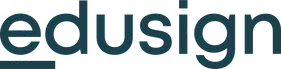 Coordinador del curso FirmaORGANISMO DE FORMACIÓNFirma